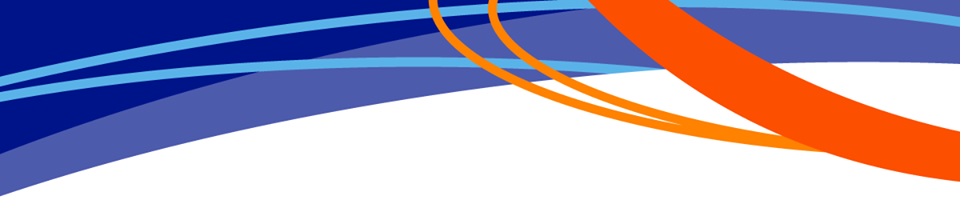 Beste parkmanager/animatieteam,Allereerst hartelijk dank voor uw boeking van DrumTastic. In deze brief laten wij u weten wat u van ons kunt verwachten en welke voorbereidingen er getroffen moeten worden om de DrumTastic workshops zo succesvol mogelijk te laten verlopen. Wat u van ons kunt verwachten:DrumTastic is een swingende drum-workshop op een fitnessbal. We starten de workshop met een warming-up. Het instapniveau van de workshop is aangepast aan het niveau van de groep, deze zijn in leeftijdscategorieën ingedeeld. Afhankelijk van de groep zullen we uitbreiden naar uitdagende variaties. Plezier, ritme en coördinatie staan centraal tijdens deze workshop. Om de DrumTastic workshops te kunnen geven is het volgende nodig: Voorbereiding:De deelnemers zijn ingedeeld in leeftijdscategorieën.*Tussen elke workshop is 15 minuten wisseltijd Wanneer er op uw park van een doelgroep (bijv. de 5-6 jarigen) maar weinig zijn, kunt u er altijd voor kiezen om een andere doelgroep twee keer aan bod te laten komen. Als u voor deze optie kiest, dan vragen wij u dit van tevoren bij ons aan te geven.Wilt u zich aan de aangeven leeftijdscategorieën houden, dit in verband met aangeboden niveau. Wanneer broertjes/zusjes graag samen willen deelnemen, kan de oudste meedoen bij het jongere kind, mits de kinderen van die leeftijdsgroep allemaal een plekje hebben gekregen. De deelnemers hebben zich van tevoren ingeschreven voor de DrumTastic workshop**De deelnemers hebben goede schoenen aan (geen slippers of blote voeten).Wanneer er minder dan 5 deelnemers zijn per leeftijdsgroep/ronde, dan worden er die ronde geen workshops gegeven i.v.m. te weinig deelnemers. **Het is natuurlijk mogelijk om bij aanvang van de workshop nog aan te sluiten, wanneer er nog geen 30 deelnemers zijn. 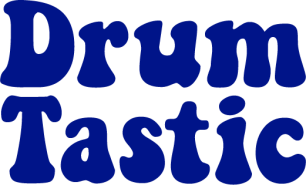 Locatie/Weersomstandigheden:Een ruimte/veld van ongeveer 10 bij 20 meter met een vlakke ondergrond (een grasveld voldoet hier ook aan)Stroomvoorziening voor de geluidsinstallatie en het oppompen van de ballen.  
DrumTastic kan helaas niet buiten plaatsvinden bij regen en/of  harde wind. Er dient dan binnen een locatie te zijn. Is er binnen geen locatie, dan kunnen de workshops niet doorgaan. Zie onze annuleringsvoorwaarden. Wanneer de temperatuur hoger is dan 27 graden Celsius kunnen de DrumTastic workshops alleen buiten plaatsvinden, wanneer er voldoende schaduw is voor zowel de lesgevers als de deelnemers. De duur van de workshops wordt in overleg aangepast aan de weercondities. Het is prettig als het vakantiepark voor voldoende water zorgt, ook voor de deelnemers. (Dit wordt door de GGD geadviseerd) Zie onze annuleringsvoorwaarden.Wanneer het warmer is dan 35 graden Celsius kunnen er geen DrumTatic workshops worden gegeven. Zie onze annuleringsvoorwaarden.Op de dag van de DrumTastic Workshops:Wij zijn graag ongeveer  1,5 uur van tevoren aanwezig op de locatie om DrumTastic op te bouwen. Het is prettig als er iemand van het animatieteam aanwezig is tijdens de DrumTastic workshops. 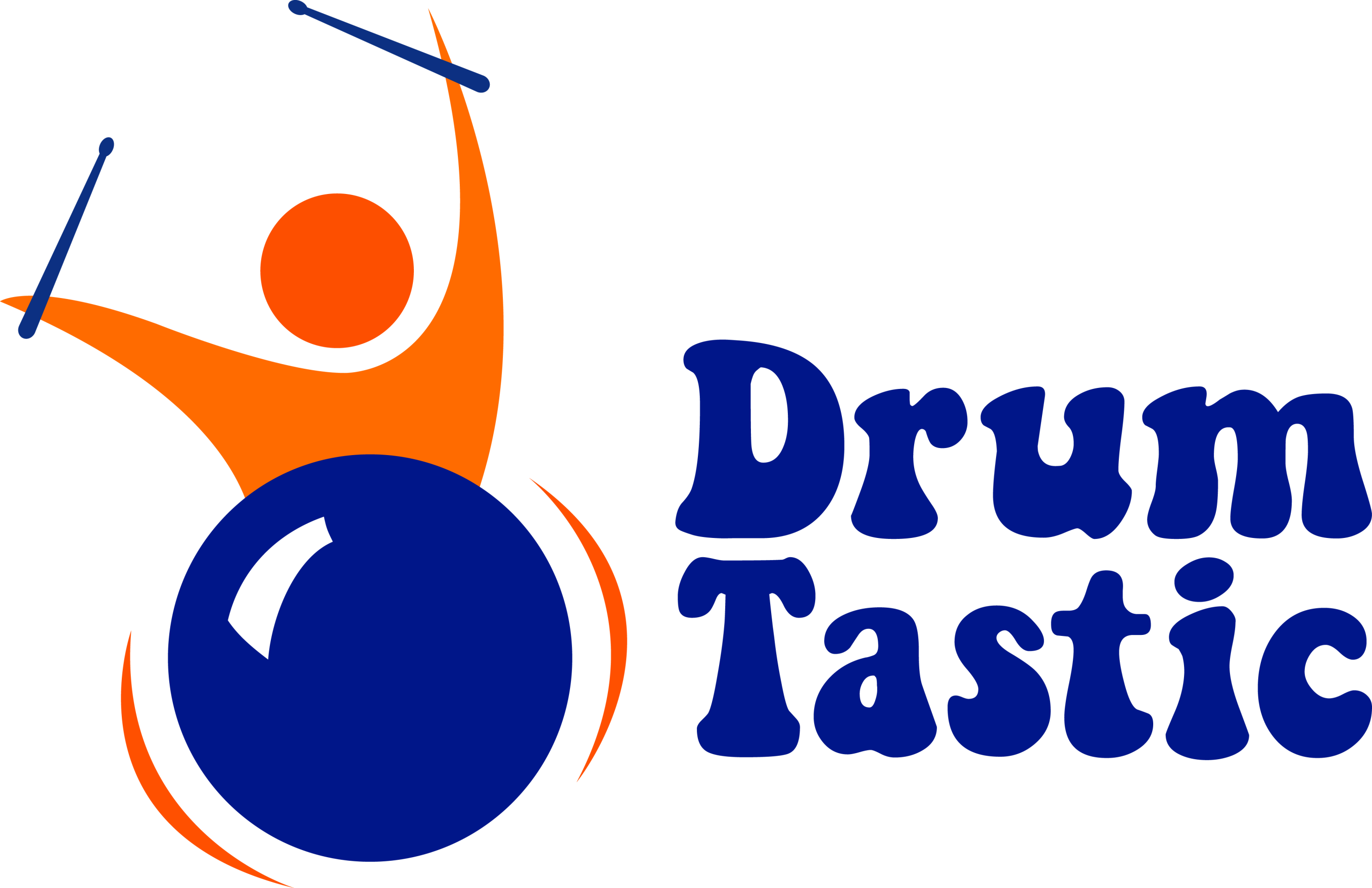 De workshops worden in het Nederlands gegeven, wanneer er een andere taal gesproken wordt, vinden we het fijn als er een ‘tolk’ aanwezig is. In geval van ziekte zullen wij ons best doen een vervanger te regelen. Mocht dit niet lukken dan proberen we een nieuwe afspraak te maken. Zie onze annuleringsvoorwaarden.Mocht u nog vragen hebben kunt u contact met ons opnemen. Sportieve groet, Robin en Ivanca VerhagenDrumTasticBijlage:Annuleringsvoorwaarden DrumTastic Annuleringsvoorwaarden DrumTasticAnnulering door weersomstandigheden-         DrumTastic kan bij (kans op) regen en/of harde wind niet buiten plaatsvinden. Er dient dan een geschikte binnen locatie te zijn met voldoende ruimte (voor 30 deelnemers is dit minimaal 12x9 meter, zonder obstakels). Is er geen binnen locatie dan kunnen de workshops niet doorgaan.Als DrumTastic contact met u opneemt, omdat de weerverwachting niet gunstig is kunt u devolgende keuzes maken:1.  Annuleren en een nieuwe datum inplannen, dit is kosteloos.
2.  DrumTastic komt naar de locatie. Als we op locatie besluiten dat de workshops toch niet door kunnen gaan, betaald u de reis- en opbouwkosten (€150,-).
3.  Opbouwen en de workshops toch van start laten gaan, wanneer de workshops alsnog gestaakt/gestopt moeten worden vanwege het weer brengen we 100% van het factuurbedrag in rekening. -   DrumTastic is een lichamelijk intensieve workshop, bij hoge temperaturen hanteren we de volgende voorwaarden.1. Wanneer de temperatuur hoger is dan 27 graden Celsius kunnen de DrumTastic workshops alleen buiten plaatsvinden wanneer er voldoende schaduw is, voor zowel de lesgevers als de deelnemers. De duur van de workshops wordt in overleg aangepast aan de weercondities. Het is prettig als de organisatie voor voldoende water zorgt, ook voor de deelnemers. (Dit wordt door de GGD geadviseerd)2. Wanneer het warmer is dan 35 graden Celsius kunnen er geen DrumTastic workshops worden gegeven. We nemen uiterlijk 24 uur van te voren contact met u op. We plannen als dit mogelijk is een nieuwe datum in, dit is kosteloos.Annulering wegens ziekte DrumTastic instructeur(s)-         Bij ziekte van een DrumTastic instructeur zullen we ons uiterste best doen een vervangende instructeur in te zetten. Mocht dit niet lukken nemen we zo spoedig mogelijk contact met u op en gelden de volgende voorwaarden. 1. De workshops worden kosteloos op een ander moment ingepland.2. De workshops worden kosteloos geannuleerd.Annulering door afnemer-         Annulering door de afnemer dient per telefoon/email te gebeuren. 0612945234 of info@drumtastic.nl1. Workshops tot 3 weken voor aanvang kunnen kosteloos worden verplaatst naar een andermoment of worden geannuleerd. 2. Annulering 3 tot 1 week vóór aanvang van de workshops wordt er 50% van het factuurbedrag inrekening gebracht.
3. Annulering 7 dagen tot 48 uur vóór aanvang van de workshops wordt er 75% van het factuurbedrag in rekening gebracht.
4. Annulering minder dan 48 uur vóór aanvang van de workshops wordt er 100% van het factuurbedrag in rekening gebracht. Annulering door Corona maatregelen overheidBij annulering door Corona maatregelen van de overheid graag contact via mail of telefoon. 0612945234 of info@drumtastic.nl1. De workshops worden kosteloos op een ander moment ingepland.2. De workshops worden kosteloos geannuleerd. We hopen dat u bij versoepelingen van demaatregelen wéér aan ons denkt.3 uur afnameLeeftijdsgroepDuur Aantal deelnemers5-6 jaar30 minutenMax 3015 minuten wisseltijd15 minuten wisseltijd15 minuten wisseltijd15 minuten wisseltijd7-9 jaar30 minutenMax 3015 minuten  wisseltijd15 minuten  wisseltijd15 minuten  wisseltijd15 minuten  wisseltijd10-12 jaar35 minutenMax 3015 minuten  wisseltijd15 minuten  wisseltijd15 minuten  wisseltijd15 minuten  wisseltijd13+/volwassenen35 minutenMax 30